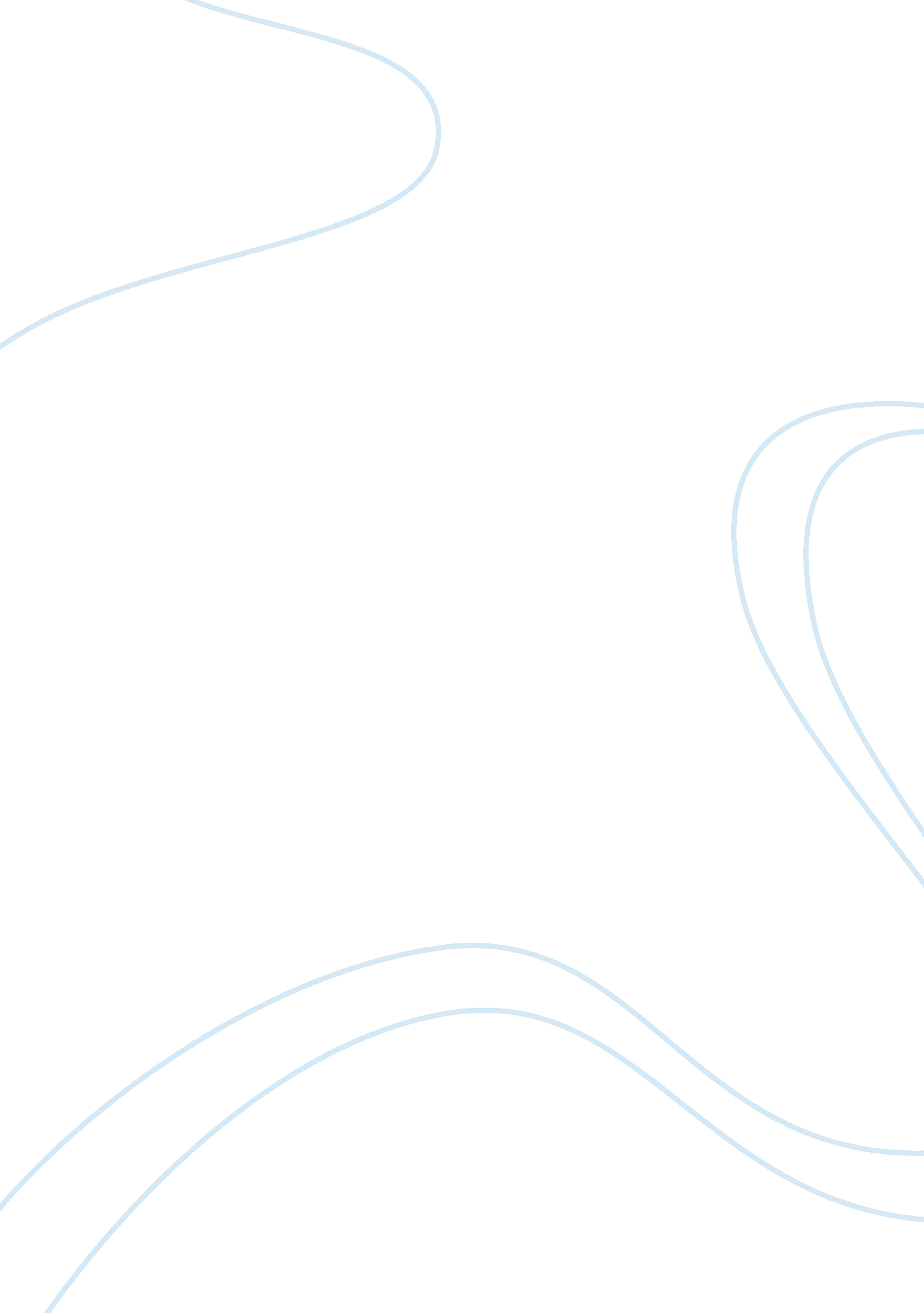 Elements of evaluationHealth & Medicine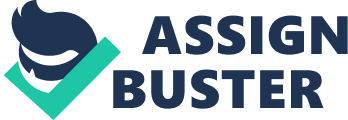 Health promotion intervention affiliation Health promotion intervention This refers to the activities that are incorporated in health systems to correct a noted issue in health. The interventions are created in way that the safety of the society or target group in focus is maintained. In the creation and implementation of health promotion interventions, evaluation processes must be included. They measure the effectiveness of the interventions. In words by McKenzie, Neiger & Thackeray (2012) evaluation of health intervention programs analyses the quality and efficiency of the intervention. 
When reporting an evaluation, five elements are usually considered. They are reach, adoption, efficacy, maintenance and adoption. Reach is used to measure the depth in which the intervention is exposed to a specific group of people or a community (McKenzie, Neiger & Thackeray, 2012). Adoption is an analysis of the effectiveness of the way in which intervention strategies have been implemented in a certain community setting. The creation of an intervention program should be based on its ability to be adopted to solve a specific problem (McKenzie, Neiger & Thackeray, 2012). The efficacy of an intervention refers to its ability to address the health problem described. An intervention program should also be maintained. Maintenance of an intervention reflects heavily on the evaluation results of the intervention which reflects the durability of an intervention and its ability to maintained and remain relevance in addressing the health problem stated (McKenzie, Neiger & Thackeray, 2012). 
After obtaining of the results an intervention can be moved forward by using validity, reliability and sensitivity to change. Validity increases the durability of intervention and helps it maintain relevance in addressing the stated health problem (McKenzie, Neiger & Thackeray, 2012). Reliability is the ability to increase the level at which a health issue is dependable on an intervention program to be solved. Additionally, an intervention can be enhanced by increasing its adaptability feature which increases its sensitivity to adapt to incorporate changes (McKenzie, Neiger & Thackeray, 2012). 
References 
McKenzie, J., Neiger, B. & Thackeray, R. (2012). Planning, implementing, & evaluating health promotion programs: A primer. San Francisco, CA: Benjamin Cummings. 